План – конспект урока по волейболу № 38-39Цель: Формирование навыков игры в волейбол у учащихся 5 классаЗадачи: Образовательная; Изучение и закрепление стойки игрока, передвижение приставными шагами вправо, влево, вперед, назад, передача мяча двумя руками сверху на месте, в колонах через сетку. Учебная игра с элементами волейбола.  Развивающая: Развитие координации движения. Развивать умения выбора способов выполнения движений, учитывая свои возможности, правильно оценивая свои силы и целесообразно применяя их в заданных условиях.Воспитательная: Укрепления здоровья. Популяризация вида спорта. Воспитывать интерес к активной двигательной деятельности.Место проведения: Спортивный зал  МОУ «Школа № 20 г.Донецка»дата_______________ инвентарь: Легкие и волейбольные мячи, волейбольна сетка.№Содержание занятийДози-ровка  Методические указания       1     Подготовительная  часть12-14мин1234Построение, рапорт, приветствие, сообщение задач урока, проверка присутствующихПравила по Т.Б. во время  занятий.Разновидности ходьбы:а) на носках, руки на пояс;б) на пятках, руки за спину;в) на внутренней стороне стопы, руки на пояс;г) на внешней стороне стопы, руки на пояс;д) перекатом с пятки на носок руки за спину;Бег в медленном темпе и его разновидности:                -высокое поднимание бедра                                               -захлест голени                                                                  -приставным шагом в право                                             -приставным шагом в левоХодьба, восстановление дыхания, перестроение. Общеразвивающие упр-я на месте: ученик по желанию1) И.П. О.С., руки на пояс.1-4 круговые движения головой в правую сторону,5-8 тоже в левую сторону.2) И.П. О.С. правая рука вверх,1-2 рывковые движения руками назад,3-4 тоже со сменой положения рук.3) И.П. О.С. руки перед грудью,1-2 рывковые движения согнутых рук,3-4 рывковые движения прямых рук, с поворотом вправо,5-8 тоже в другую сторону.4) И.П. О.С. руки в замок за головой.,1-2 рывковые повороты туловища вправо,3-4 тоже в левую сторону.5) И.П. Ш.С., руки в стороны, наклон вперед.1-правой рукой коснуться носка левой ноги,2-левой рукой, носка правой ноги (мельница).6) И.П.Ш.С. руки в замок вверх.1-3 касаемся пола руками,4-и.п..3-4мин2-3 мин.10м10м10м10м10м1-2кр20м20м20м20м6-7мин3-4раза6-8раз5-6раз8-10раз20 раз6-8разВнешний вид уч-ся,выполн. стр. упр. по команде Замерение   чссСледить за осанкой.Следить за дистанцией.Спину держать ровноСледить за осанкой.Перекат высокийСледить за дистанцией.          Следить за дыханиемКолено внизуШаг шире, не допускать скрестный шаг.Спец. гр. Выполняет половину силовых и прыжковых упр-й.МедленноЛокоть прямойРуки выпрямлять полностью.Спина прямаяКолени не сгибатьНаклон максимальный, колени не сгибать, руки вертикально вверх.7) И.П. присед на правую, левая в сторону, руки вперед в замок.Перекаты с правой на левую и обратно на каждый счет.8) И.П. О.С.  руки в замок за голову.1-полный присед не отрывая пяток,2- И.П.9) И.П. узкая стойка, руки на пояс.1-прыжок вперед,2- назад.3-вправо,4-влево.10)Отжимание от пола Измерение пульса на руке или на шее.6-8раз20 раз20 раз20м.10д.Ноги выпрямлять полностью, руки на пол не ставить, стопы не переставлять.Спину держать прямоСледить за осанкой, грудь впередСпец. гр. планочка Более 180 и менее 90 обратить внимание.12Основная частьИзучение и закрепление стойки игрока, передвижение приставными шагами вправо, влево,  лицом и спиной вперед.- При выполнении любой стойки следует помнить, что ноги должны быть полусогнуты, стопы располагаются на ширине плеч, одна нога впереди другой, туловище наклонено вперед, руки согнуты в локтях, взгляд направлен вперед.- ученики произвольно выполняют различные перемещения с имитацией приемов.- ученики стоят в колоннах лицом к сетке за линией нападения. первые игроки в колоннах передвигаются к боковой линии 2-3приставных шага, к сетке 2-3шага и имитируют вторую передачу.Передача мяча двумя руками сверху на месте, в колонах через сетку.                                                  Одним из главных технических приемов игры в волейбол является верхняя передача мяча.      а)Подводящие упражнения-Обхватить мяч (имитация положения кистей на мяче).
-Выполнить верхнюю передачу мяча над собой на минимальную высоту (5–10 см).- Подбросить мяч, поймать в положении верхней передачи:б) Передачи через сетку стоя в коллонах .
Техника выполнения        И.п. – ноги на ширине плеч, туловище слегка наклонено вперед, руки согнуты в локтях, кисти перед лицом, пальцы разведены и образуют «ковш», локти направлены вперед в стороны.                               Передача начинается с последовательного разгибания ног, туловища, рук; заключительным движением кистей мячу придается необходимое направление полета.27-28мин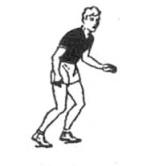 Рассказ показВозможные ошибки1.Ноги выпрямлены или чрезмерно согнуты в коленях.
2. Руки опущены.
3. Чрезмерный наклон туловища вперед.
4. Неустойчивые положения перед приемом мяча.Следить за бросками, исправлять ошибки при бросках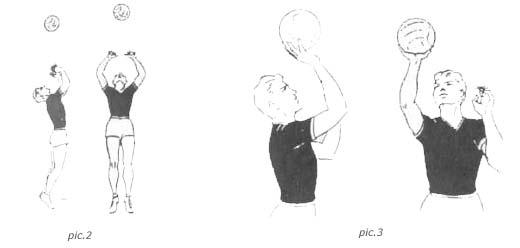 Чтобы хорошо выполнять передачу двумя руками сверху, учащиеся должны:                          – уметь быстро перемещаться и принимать исходное положение;
– помнить, как правильно располагать кисти перед лицом («ковш»);
– при передаче касаться мяча фалангами пальцев;
– перед выполнением передачи туловище разворачивать в том же направлении;
3Учебная игра с элементами волейбола.  Деление класса на команды и игра по упрощенным правилам– перед выполнением передачи туловище разворачивать в том же направлении;
– при выполнении передачи руки, туловище и ноги разгибать одновременно, а мяч сопровождать руками до полного их выпрямления.Спец.гр. ведет счет123                   3. Заключительная частьПостроение в шеренгу по одному, восстанавливающие  упражнения в движении.Подведение итогов урока, выставление оценок, домашнее задание.Организованный выход со спортивного зала.3-5мин.1,5мин2-3мин0,5 мин.Во время движения соблюдать дистанциюОтметить лучших, спросить о самочувствии детей.Отжимание от пола – д-10р.     м-25р. Ежедневно.Замер   ЧСС